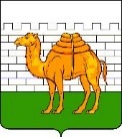 КОМИТЕТ по делам образования города челябинскаМУНИЦИПАЛЬНОЕ БЮДЖЕТНОЕ ОБЩЕОБРАЗОВАТЕЛЬНОЕ УЧРЕЖДЕНИЕ«ШКОЛА-ИНТЕРНАТ СПОРТИВНОГО, СПОРТИВНО-АДАПТИВНОГО И ОЗДОРОВИТЕЛЬНОГО ПРОФИЛЯ г. ЧЕЛЯБИНСКА»454046, г. Челябинск, ул. Новороссийская,130, тел. (351)256-54-71, факс (351) 256-56-66, E-mail: olimpsh@ya.ruПРИКАЗ31 октября 2022 года								       № 01-04/390В соответствии с Календарем образовательных событий для обучающихся и воспитанников муниципальных образовательных организаций г.Челябинска на 2022/2023 учебный год (приказ Комитета по делам образования г.Челябинска от 23.08.2022 № 1931-у), на основании приказа Комитета по делам образования г.Челябинска «О подготовке и проведении городского Соревнования классов «Наше здоровье – в наших руках» от 18.10.2022 № 2567-у, с целью формирования позитивного опыта здорового образа жизни детей, расширения форм и способов приобщения обучающихся к систематическим занятиям спортом и выполнению нормативов ГТО ПРИКАЗЫВАЮ:Принять участие в городском Соревновании классов «Наше здоровье – в наших руках!» (далее – Соревнование).Утвердить состав Оргкомитета МБОУ по подготовке и проведению Соревнования (приложение).Оргкомитет МБОУ:- координирует и подводит предварительные итоги Соревнования;- обеспечивает гласность, наглядность, открытость Соревнования, освещает положительный опыт работы классов на сайте школы, в социальной сети «ВКонтакте»;- обновляет информацию в Интернет-ресурсах не реже 2 раз в месяц;- определяет один самый активный и спортивный класс-победитель среди 5 – 7 классов до 19.02.2023.Назначить ответственным за организацию Соревнования Матвееву О.Л., заместителя директора по ВР.Матвеевой О.Л., заместителю директора по ВР:- создать организационно-управленческие условия для участия 5-7-х классов в городских Соревнованиях «Наше здоровье – в наших руках»;- организовать и провести школьный этап городского соревнования «Наше здоровье – в наших руках!» с 01.11.2022 по 19.02.2023;- предоставить информацию об участии до 07.11.2022;- предоставить информационный лист об участии классов в Соревновании в электронном варианте в городской Оргкомитет до 23.01.2023;-  обеспечить участие команды-победителя школьного этапа в городском мероприятии Соревнования.3.  Классным руководителям, воспитателям 5-7 классов обеспечить участие обучающихся в школьном этапе Соревнований в соответствии с Положением о проведении городского Соревнования классов «Наше здоровье – в наших руках!» (приложение 1 к приказу Комитета по делам образования города Челябинска от 18.10.2022 № 2567-у)4. Помарковой Л.В., заместителю директора по информатизации образовательного пространства, своевременно размещать предоставленную информацию о ходе Соревнования на сайте организации.5. Назначить ответственным за размещение в рамках Соревнования новостных сообщений, постов, фото- и/или видеоматериалов в социальной сети «ВКонтакте» в открытой группе «Школа-интернат спортивного профиля» с хэштэгом # нашездоровьевнашихруках2022-2023 Колотушкину В.А., педагога-организатора.6. Контроль исполнения приказа возложить на Матвееву О.Л., заместителя директора по ВР.Директор 			                          			А.М. ГалкинС приказом ознакомлены:Приложение к приказуот 31.10.2022№ 01-04/390Состав Оргкомитета МБОУ городского Соревнования «Наше здоровье – в наших руках!»школьный этапМатвеева Оксана Леонидовна, председатель Оргкомитета МБОУ, заместитель директора по воспитательной работе;Колотушкина Вера Алексеевна, ответственный секретарь Оргкомитета МБОУ, педагог-организатор;Царькова Полина Александровна, член Оргкомитета МБОУ, педагог дополнительного образования, классный руководитель 7а класса, призер городских Соревнований «Наше здоровье – в наших руках!» 2021-2022 учебного года;Миронова Екатерина Васильевна, член Оргкомитета МБОУ, учитель физической культуры;Хайдарова Елена Ивановна, член Оргкомитета МБОУ, учитель физической культуры.Об участии в городском Соревновании классов «Наше здоровье - в наших руках!»